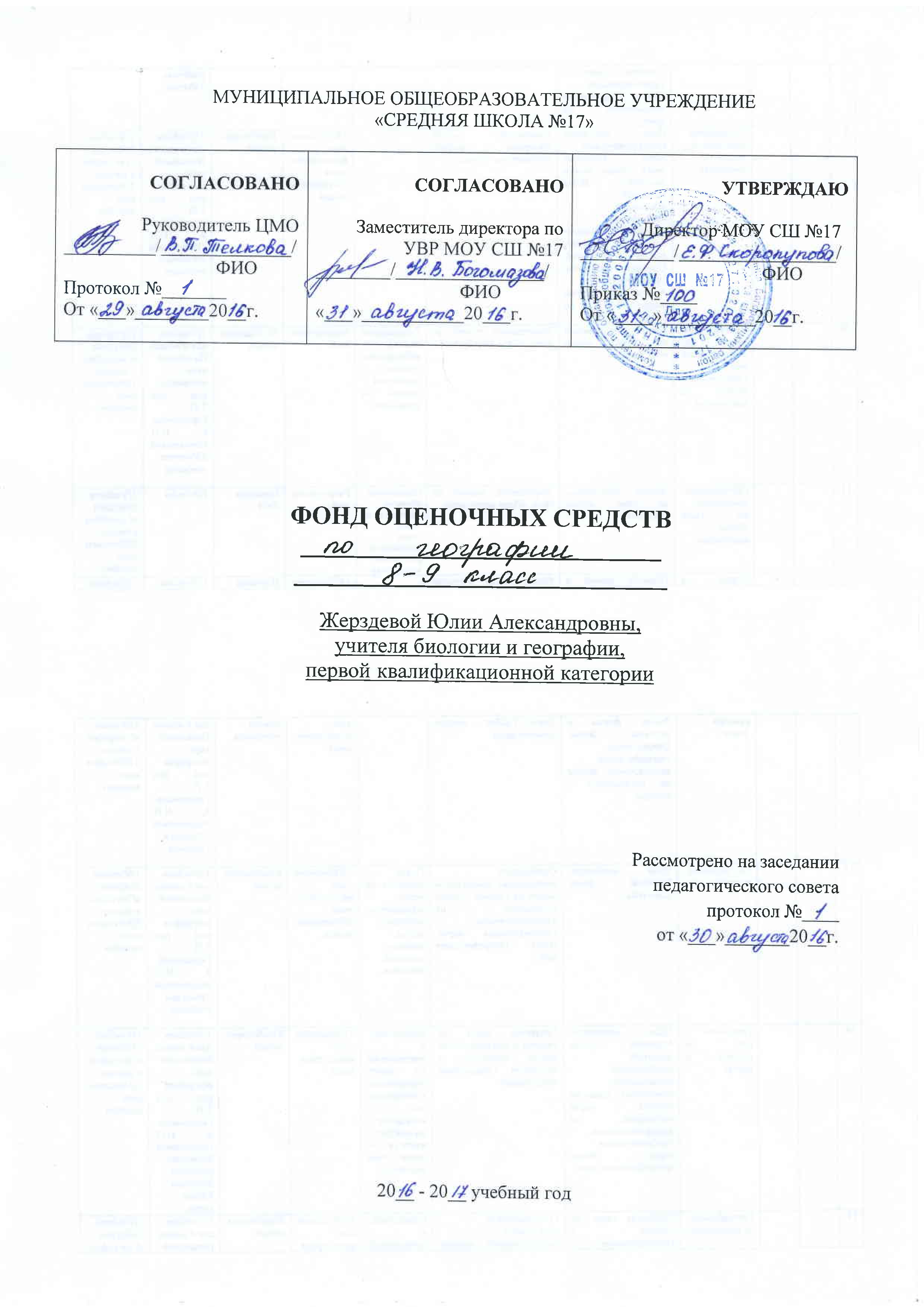 ФОНД ОЦЕНОЧНЫХ СРЕДСТВ ПО ГЕОГРАФИИ 8-9 КЛАССЫ8 класс1. Е. А. Жижина. Поурочные разработки по географии: Природа России: 8 класс.- М. : «ВАКО»,20042. О.В. Антушева. География России. Природа. Поурочные разработки. 8 класс. – Волгоград:«Учитель», 2007.3. Баринова И И, РОМ В. Я. География России. 8 - 9 кл.: метод. пособие. - М.: Дрофа, 1997.9 класс:  1. Дронов В.П., Ром В.Я. Рекомендации к планированию уроков «География России. Население и хозяйство». М.: «Дрофа» 2009г. 2. Сиротин В.И. Практические и самостоятельные  работы  уч-ся по географии. М.: Просвещение 2009 г.2. Савельев А.И., Ким Э.В., Татур А.О.. Сборник тестовых заданий для тематического и итогового Контроля. География 9 класс. М.: «Интеллект – Центр» 2009г.Интернет-ресурсы1. Федеральный государственный образовательный стандарт - http://standart.edu.ru 2. Федеральный портал «Российское образование». - http://www.edu.ru  3. Российский общеобразовательный портал. - http://www.school.edu.ru  4. Единое окно доступа к образовательным ресурсам. - http://window.edu.ru  5. Единая коллекция цифровых образовательных ресурсов. - http://school-collection.edu.ru  6. Федеральный центр информационно-образовательных ресурсов. - http://fcior.edu.ru 7. Федеральный институт педагогических измерений. - http://www.fipi.ru 